7	examiner d'éventuels changements à apporter, et d'autres options à mettre en oeuvre, en application de la Résolution 86 (Rév. Marrakech, 2002) de la Conférence de plénipotentiaires, intitulée «Procédures de publication anticipée, de coordination, de notification et d'inscription des assignations de fréquence relatives aux réseaux à satellite», conformément à la Résolution 86 (Rév.CMR-07), afin de faciliter l'utilisation rationnelle, efficace et économique des fréquences radioélectriques et des orbites associées, y compris de l'orbite des satellites géostationnaires;7(C)	Question C – Questions pour lesquelles un consensus a été trouvé à l'UIT-R et une seule méthode a été identifiéeLa Question C englobe plusieurs sujets différents considérés comme simples, et pour lesquels un consensus a été facilement trouvé au sein de l'UIT-R. Les questions visent par exemple à remédier aux incohérences dans les dispositions réglementaires, à clarifier certaines pratiques existantes ou à rendre plus transparentes les procédures réglementaires.Question C1Considérations généralesIl est communément admis que les dispositions de l'Appendice 30B relatives à la coordination et à la notification ont été rédigées sur le modèle des dispositions des Articles 9 et 11. En particulier, il est à noter que le § 8.13 de l'Article 8 de l'Appendice 30B du RR est analogue au numéro 11.43A du RR, à ceci près que le terme «notifiée» et non «inscrite» est employé, alors que les deux dispositions portent sur des modifications apportées à des assignations de fréquence figurant dans le Fichier de référence. Les différences entre les deux termes ont été jugées suffisamment importantes pour créer une question au titre du point 7 de l'ordre du jour.En réponse à cette question, l'UIT-R a élaboré, dans le Rapport de la RPC, une méthode unique visant à aligner le § 8.13 de l'Article 8 de l'Appendice 30B du RR sur le numéro 11.43A du RR. Il est proposé de modifier le Règlement des radiocommunications conformément à cette méthode.MOD	IAP/11A19A3A1/1APPENDICE  30B  (RÉV.CMR-)Dispositions et Plan associé pour le service fixe par satellite
dans les bandes 4 500-4 800 MHz, 6 725-7 025 MHz,
10,70-10,95 GHz, 11,20-11,45 GHz et 12,75-13,25 GHzARTICLE  8     (RÉV.CMR-)Procédure de notification et d'inscription dans le Fichier de 
référence des assignations dans les bandes planifiées 
du service fixe par satellite11, 12     (CMR-)MOD	IAP/11A19A3A1/28.13	Toute notification d'une modification des caractéristiques d'une assignation déjà inscrite, comme indiqué dans l'Appendice 4, est examinée par le Bureau conformément au § 8.8 et au § 8.9, si nécessaire. Toute modification des caractéristiques d'une assignation et dont la mise en service a été confirmée est mise en service dans les huit ans qui suivent la date de notification de ladite modification. Toute modification des caractéristiques d'une assignation mais non encore mise en service est mise en service dans le délai prévu au § 6.1, 6.31 ou 6.31bis de l'Article 6.     (CMR-)Motifs:	Des modifications sont nécessaires pour aligner le § 8.13 de l'Article 8 de l'Appendice 30B sur le numéro 11.43A.______________Conférence mondiale des radiocommunications (CMR-19)
Charm el-Cheikh, Égypte, 28 octobre – 22 novembre 2019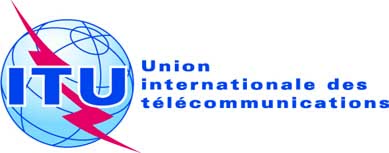 SÉANCE PLÉNIÈREAddendum 1 au
Document 11(Add.19)(Add.3)-F13 septembre 2019Original: anglais/espagnolÉtats Membres de la Commission interaméricaine
des télécommunications (CITEL)États Membres de la Commission interaméricaine
des télécommunications (CITEL)propositions pour les travaux de la confÉrencepropositions pour les travaux de la confÉrencePoint 7(C) de l'ordre du jourPoint 7(C) de l'ordre du jour